2022 BRFSS Field Test for 2023 QuestionnaireDRAFT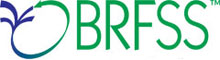 OMB Header and Introductory TextLandline IntroductionCell Phone IntroductionCore Section 1: Health StatusCore Section 2: Healthy DaysCore Section 3: Health Care AccessCore Section 4: Exercise (Physical Activity)Core Section 5: DemographicsEmerging Core: Long-term COVID EffectsClosing Statement/ Transition to ModulesOptional ModulesModule 1: COVID VaccinationModule 2: Cognitive DeclineClosing StatementRead if necessaryReadInterviewer instructions (not read)Public reporting burden of this collection of information is estimated to average 27 minutes per response, including the time for reviewing instructions, searching existing data sources, gathering and maintaining the data needed, and completing and reviewing the collection of information. An agency may not conduct or sponsor, and a person is not required to respond to a collection of information unless it displays a currently valid OMB control number.  Send comments regarding this burden estimate or any other aspect of this collection of information, including suggestions for reducing this burden to CDC/ATSDR Reports Clearance Officer; 1600 Clifton Road NE, MS D-74,  Atlanta, Georgia 30333; ATTN:  PRA (0920-1061).Form ApprovedOMB No. 0920-1061Exp. Date 12/31/2024Interviewers do not need to read any part of the burden estimate nor provide the OMB number unless asked by the respondent for specific information. If a respondent asks for the length of time of the interview provide the most accurate information based on the version of the questionnaire that will be administered to that respondent.  If the interviewer is not sure, provide the average time as indicated in the burden statement. If data collectors have questions concerning the BRFSS OMB process, please contact Carol Pierannunzi at ivk7@cdc.gov.HELLO, I am calling for the [STATE OF xxx] Department of Health.  My name is (name).  We are gathering information about the health of US residents.  This project is conducted by the health department with assistance from the Centers for Disease Control and Prevention. Your telephone number has been chosen randomly, and I would like to ask some questions about health and health practices.States may opt not to mention the state name to avoid refusals by out of state residents in the cell phone sample.If cell phone respondent objects to being contacted by state where they have never lived, say:“This survey is conducted by all states and your information will be forwarded to the correct state of residence” Question NumberQuestion textVariable namesResponses (DO NOT READ UNLESS OTHERWISE NOTED)SKIP INFO/ CATI NoteInterviewer Note (s)Column(s)LL01.Is this [PHONE NUMBER]?CTELENM11 YesGo to LL02LL01.Is this [PHONE NUMBER]?CTELENM12 NoTERMINATEThank you very much, but I seem to have dialed the wrong number. It’s possible that your number may be called at a later time.LL02.Is this a private residence?PVTRESD11 YesGo to LL04Read if necessary: By private residence we mean someplace like a house or apartment.Do not read: Private residence includes any home where the respondent spends at least 30 days including vacation homes, RVs or other locations in which the respondent lives for portions of the year.LL02.Is this a private residence?PVTRESD12 NoGo to LL03If no, business phone only: thank you very much but we are only interviewing persons on residential phones lines at this time.NOTE:  Business numbers which are also used for personal communication are eligible.LL02.Is this a private residence?PVTRESD13 No, this is a businessRead: Thank you very much but we are only interviewing persons on residential phones at this time.TERMINATELL03.Do you live in college housing?COLGHOUS1 YesGo to LL04Read if necessary:  By college housing we mean dormitory, graduate student or visiting faculty housing, or other housing arrangement provided by a college or university.LL03.Do you live in college housing?COLGHOUS2 NoTERMINATERead: Thank you very much, but we are only interviewing persons who live in private residences or college housing at this time.LL04.Do you currently live in__(state)____?STATERE11 YesGo to LL05LL04.Do you currently live in__(state)____?STATERE12 NoTERMINATEThank you very much but we are only interviewing persons who live in [STATE] at this time.LL05.Is this a cell phone?CELPHONE 1 Yes, it is a cell phone TERMINATERead: Thank you very much but we are only interviewing by landline telephones in private residences or college housing at this time.LL05.Is this a cell phone?CELPHONE 2 Not a cell phoneGo to LL06Read if necessary: By cell phone we mean a telephone that is mobile and usable outside your neighborhood.Do not read: Telephone service over the internet counts as landline service (includes Vonage, Magic Jack and other home-based phone services).LL06.Are you 18 years of age or older?LADULT11 YesIF COLLEGE HOUSING = “YES,” CONTINUE; OTHERWISE GO TO ADULT RANDOM SELECTION]LL06.Are you 18 years of age or older?LADULT12 NoIF COLLEGE HOUSING = “YES,” Terminate; OTHERWISE GO TO ADULT RANDOM SELECTION]Read: Thank you very much but we are only interviewing persons aged 18 or older at this time.LL07.Are you male or female?COLGSEX1 Male2 FemaleONLY for respondents who are LL and COLGHOUS= 1.Go to Transition Section 1.We ask this question to determine which health related questions apply to each respondent.  For example, persons who report males as their sex at birth might be asked about prostate health issues.LL07.Are you male or female?COLGSEX3 Nonbinary7 Don’t know/Not sure9 RefusedGo to LL07aLL07.Are you male or female?COLGSEXLL07a.What was your sex at birth? Was it male or female?  ***NEW***1 Male2 FemaleONLY for respondents who are LL and COLGHOUS= 1.Go to Transition Section 1.LL07a.What was your sex at birth? Was it male or female?  ***NEW***7 Don’t know/Not sure9 RefusedGo to LL07b.LL07b.We would like to ask questions that best allow you to report on your health status. One set of questions are about cervical health or prostate health. Which types of questions best apply to you?***NEW***Questions about:1 Cervical health 2 Prostate health	Go to Transition Section 1.LL07b.We would like to ask questions that best allow you to report on your health status. One set of questions are about cervical health or prostate health. Which types of questions best apply to you?***NEW***7 Don’t know/Not sure9 RefusedTERMINATEThank you for your time, your number may be selected for another survey in the future. LL08.I need to randomly select one adult who lives in your household to be interviewed. Excluding adults living away from home, such as students away at college, how many members of your household, including yourself, are 18 years of age or older?NUMADULT1Go to LL09Read: Are you that adult? If yes: Then you are the person I need to speak with. If no: May I speak with the adult in the household?LL08.I need to randomly select one adult who lives in your household to be interviewed. Excluding adults living away from home, such as students away at college, how many members of your household, including yourself, are 18 years of age or older?NUMADULT2-6 or moreGo to LL10.If respondent questions why any specific individual was chosen, emphasize that the selection is random and is not limited to any certain age group or sex. LL09. Are you male or female?LANDSEX1 Male2 FemaleGO to Transition Section 1. LL09. Are you male or female?LANDSEX3 Nonbinary7 Don’t know/Not sure9 RefusedGo to LL09aLL09a.What was your sex at birth? Was it male or female?  ***NEW***1 Male2 FemaleGo to Transition Section 1.LL09a.What was your sex at birth? Was it male or female?  ***NEW***7 Don’t know/Not sure9 RefusedGo to LL09b.LL09b.We would like to ask questions that best allow you to report on your health status. One set of questions are about cervical health or prostate health. Which types of questions best apply to you?***NEW***Questions about:1 Cervical health 2 Prostate health	Go to Transition Section 1.LL09b.We would like to ask questions that best allow you to report on your health status. One set of questions are about cervical health or prostate health. Which types of questions best apply to you?***NEW***7 Don’t know/Not sure9 RefusedTERMINATEThank you for your time, your number may be selected for another survey in the future.LL10.The person in your household that I need to speak with is the adult with the most recent birthday. Are you the adult with the most recent birthday?***NEW***If person indicates that they are not the selected respondent, ask for correct respondent and re-ask LL10. (See CATI programming)LL11. Are you male or female?***NEW***1 Male2 FemaleGO to Transition Section 1. 3 Nonbinary7 Don’t know/Not sure9 RefusedGo to LL11aLL11a.What was your sex at birth? Was it male or female?  ***NEW***1 Male2 FemaleGo to Transition Section 1.LL11a.What was your sex at birth? Was it male or female?  ***NEW***7 Don’t know/Not sure9 RefusedGo to LL11b.LL11bWe would like to ask questions that best allow you to report on your health status. One set of questions are about cervical health or prostate health. Which types of questions best apply to you?***NEW***Questions about:1 Cervical health 2 Prostate health	Go to Transition Section 1.LL11bWe would like to ask questions that best allow you to report on your health status. One set of questions are about cervical health or prostate health. Which types of questions best apply to you?***NEW***7 Don’t know/Not sure9 RefusedTERMINATEThank you for your time, your number may be selected for another survey in the future. Transition to Section 1. I will not ask for your last name, address, or other personal information that can identify you.  You do not have to answer any question you do not want to, and you can end the interview at any time.  Any information you give me will not be connected to any personal information If you have any questions about the survey, please call (give appropriate state telephone number).Do not read:  Introductory text may be reread when selected respondent is reached. Do not read: The sentence “Any information you give me will not be connected to any personal information” may be replaced by “Any personal information that you provide will not be used to identify you.” If the state coordinator approves the change. Question NumberQuestion textVariable namesResponses (DO NOT READ UNLESS OTHERWISE NOTED)SKIP INFO/ CATI NoteInterviewer Note (s)Column(s)CP01.Is this a safe time to talk with you?SAFETIME1 YesGo to CP02CP01.Is this a safe time to talk with you?SAFETIME2 No ([set appointment if possible]) TERMINATE]Thank you very much. We will call you back at a more convenient time.  CP02.Is this [PHONE NUMBER]?CTELNUM11 YesGo to CP03CP02.Is this [PHONE NUMBER]?CTELNUM12 NoTERMINATECP03.Is this a cell phone?CELLFON51 YesGo to CADULT1CP03.Is this a cell phone?CELLFON52 NoTERMINATEIf "no”: thank you very much, but we are only interviewing persons on cell telephones at this timeCP04.Are you 18 years of age or older?CADULT11 YesCP04.Are you 18 years of age or older?CADULT12 NoTERMINATERead: Thank you very much but we are only interviewing persons aged 18 or older at this time.CP05.Are you male or female?CELLSEX1 Male2 FemaleGo to CP06.We ask this question to determine which health related questions apply to each respondent.  For example, persons who report males as their sex at birth might be asked about prostate health issues.CP05.Are you male or female?CELLSEX3 Nonbinary7 Don’t know/Not sure9 RefusedGo to CP05a.CP05a.What was your sex at birth? Was it male or female?  ***NEW***1 Male2 FemaleGo to CP06.CP05a.What was your sex at birth? Was it male or female?  ***NEW***7 Don’t know/Not sure9 RefusedGo to CP05b.CP05b.We would like to ask questions that best allow you to report on your health status. One set of questions are about cervical health or prostate health. Which types of questions best apply to you?***NEW***Questions about:1 Cervical health 2 Prostate health	Go to CP06.CP05b.We would like to ask questions that best allow you to report on your health status. One set of questions are about cervical health or prostate health. Which types of questions best apply to you?***NEW***7 Don’t know/Not sure9 RefusedTERMINATECP06.Do you live in a private residence?PVTRESD31 YesGo to CP08Read if necessary: By private residence we mean someplace like a house or apartmentDo not read: Private residence includes any home where the respondent spends at least 30 days including vacation homes, RVs or other locations in which the respondent lives for portions of the year.CP06.Do you live in a private residence?PVTRESD32 NoGo to CP07CP07.Do you live in college housing?CCLGHOUS1 YesGo to CP08Read if necessary:  By college housing we mean dormitory, graduate student or visiting faculty housing, or other housing arrangement provided by a college or university.CP07.Do you live in college housing?CCLGHOUS2 NoTERMINATERead: Thank you very much, but we are only interviewing persons who live in private residences or college housing at this time.CP08.Do you currently live in___(state)____?CSTATE11 YesGo to CP10CP08.Do you currently live in___(state)____?CSTATE12 NoGo to CP09CP09.In what state do you currently live?RSPSTAT11 Alabama2 Alaska4 Arizona5 Arkansas6 California8 Colorado9 Connecticut10 Delaware11 District of Columbia12 Florida13 Georgia15 Hawaii16 Idaho17 Illinois18 Indiana19 Iowa20 Kansas21 Kentucky22 Louisiana23 Maine24 Maryland25 Massachusetts26 Michigan27 Minnesota28 Mississippi29 Missouri30 Montana31 Nebraska32 Nevada33 New Hampshire34 New Jersey35 New Mexico36 New York37 North Carolina38 North Dakota39 Ohio40 Oklahoma41 Oregon42 Pennsylvania44 Rhode Island45 South Carolina46 South Dakota47 Tennessee48 Texas49 Utah50 Vermont51 Virginia53 Washington54 West Virginia55 Wisconsin56 Wyoming66 Guam72 Puerto Rico78 Virgin IslandsCP09.In what state do you currently live?RSPSTAT177 Live outside US and participating territories99 RefusedTERMINATERead: Thank you very much, but we are only interviewing persons who live in the US.CP10.Do you also have a landline telephone in your home that is used to make and receive calls?LANDLINE1 Yes2 No7 Don’t know/ Not sure9 RefusedRead if necessary: By landline telephone, we mean a regular telephone in your home that is used for making or receiving calls. Please include landline phones used for both business and personal use.CP11.How many members of your household, including yourself, are 18 years of age or older?HHADULT_ _ Number 77 Don’t know/ Not sure99 RefusedIf CP07 = yes then number of adults is automatically set to 1Transition to section 1. I will not ask for your last name, address, or other personal information that can identify you.  You do not have to answer any question you do not want to, and you can end the interview at any time.  Any information you give me will not be connected to any personal information.  If you have any questions about the survey, please call (give appropriate state telephone number).Question NumberQuestion textVariable namesResponses (DO NOT READ UNLESS OTHERWISE NOTED)SKIP INFO/ CATI NoteInterviewer Note (s)Column(s)CHS.01Would you say that in general your health is—	GENHLTHRead:1 Excellent2 Very Good3 Good 4 Fair5 PoorDo not read:7 Don’t know/Not sure9 RefusedQuestion NumberQuestion textVariable namesResponses (DO NOT READ UNLESS OTHERWISE NOTED)SKIP INFO/ CATI NoteInterviewer Note (s)Column(s)CHD.01Now thinking about your physical health, which includes physical illness and injury, for how many days during the past 30 days was your physical health not good?	PHYSHLTH_ _ Number of days (01-30)88 None77 Don’t know/not sure99 Refused88 may be coded if respondent says “never” or “none” It is not necessary to ask respondents to provide a number if they indicate that this never occurs. CHD.02Now thinking about your mental health, which includes stress, depression, and problems with emotions, for how many days during the past 30 days was your mental health not good?MENTHLTH_ _ Number of days (01-30)88 None77 Don’t know/not sure99 Refused88 may be coded if respondent says “never” or “none” It is not necessary to ask respondents to provide a number if they indicate that this never occurs.Skip CHD.03 if CHD.01, PHYSHLTH, is 88 and CHD.02, MENTHLTH, is 88CHD.03During the past 30 days, for about how many days did poor physical or mental health keep you from doing your usual activities, such as self-care, work, or recreation?POORHLTH_ _ Number of days (01-30)88 None77 Don’t know/not sure99 Refused88 may be coded if respondent says “never” or “none” It is not necessary to ask respondents to provide a number if they indicate that this never occurs.Question NumberQuestion textVariable namesResponses (DO NOT READ UNLESS OTHERWISE NOTED)SKIP INFO/ CATI NoteInterviewer Note (s)Column(s)CHCA.01What is the current primary source of your health insurance?Read if necessary:01 A plan purchased through an employer or union (including plans purchased through another person's employer)  02 A private nongovernmental plan that you or another family member buys on your own 03 Medicare04 Medigap05 Medicaid06 Children's Health Insurance Program (CHIP)07 Military related health care: TRICARE (CHAMPUS) / VA health care / CHAMP- VA08 	Indian Health Service09	State sponsored health plan10 Other government program88 No coverage of any type77 Don’t Know/Not Sure 99 RefusedIf respondent has multiple sources of insurance, ask for the one used most often. If respondents give the name of a health plan rather than the type of coverageask whether this is insurance purchased independently, through their employer, or whether it is through Medicaid or CHIP. CHCA.01What is the current primary source of your health insurance?Read if necessary:01 A plan purchased through an employer or union (including plans purchased through another person's employer)  02 A private nongovernmental plan that you or another family member buys on your own 03 Medicare04 Medigap05 Medicaid06 Children's Health Insurance Program (CHIP)07 Military related health care: TRICARE (CHAMPUS) / VA health care / CHAMP- VA08 	Indian Health Service09	State sponsored health plan10 Other government program88 No coverage of any type77 Don’t Know/Not Sure 99 RefusedCHCA.02Do you have one person (or a group of doctors) that you think of as your personal health care provider?1 Yes, only one2 More than one3 No 7 Don’t know / Not sure9 RefusedIf no, read: Is there more than one, or is there no person who you think of as your personal doctor or health care provider?NOTE: if the respondent had multiple doctor groups then it would be more than one—but if they had more than one doctor in the same group it would be one.CHCA.03Was there a time in the past 12 months when you needed to see a doctor but could not because you could not afford it?1 Yes2 No7 Don’t know / Not sure9 RefusedCHCA.04About how long has it been since you last visited a doctor for a routine checkup?CHECKUP1Read if necessary:1 Within the past year (anytime less than 12 months ago)2 Within the past 2 years (1 year but less than 2 years ago)3 Within the past 5 years (2 years but less than 5 years ago) 4 5 or more years agoDo not read:7 Don’t know / Not sure 8 Never9 RefusedRead if necessary: A routine checkup is a general physical exam, not an exam for a specific injury, illness, or condition.  	Question NumberQuestion textVariable namesResponses (DO NOT READ UNLESS OTHERWISE NOTED)SKIP INFO/ CATI NoteInterviewer Note (s)Column(s)CEXP.01During the past month, other than your regular job, did you participate in any physical activities or exercises such as running, calisthenics, golf, gardening, or walking for exercise?	EXERANY21 YesIf respondent does not have a regular job or is retired, they may count the physical activity or exercise they spend the most time doing in a regular month.CEXP.01During the past month, other than your regular job, did you participate in any physical activities or exercises such as running, calisthenics, golf, gardening, or walking for exercise?	EXERANY22 No7 Don’t know/Not Sure9 RefusedGo to C 11.08If respondent does not have a regular job or is retired, they may count the physical activity or exercise they spend the most time doing in a regular month.CEXP.02What type of physical activity or exercise did you spend the most time doing during the past month?EXRACT11__ __ Specify from Physical Activity Coding ListSee Physical Activity Coding List.If the respondent’s activity is not included in the physical activity coding list, choose the option listed as “other”.CEXP.02What type of physical activity or exercise did you spend the most time doing during the past month?EXRACT1177 Don’t know/ Not Sure99 RefusedGo to C11.08See Physical Activity Coding List.If the respondent’s activity is not included in the physical activity coding list, choose the option listed as “other”.CEXP.03How many times per week or per month did you take part in this activity during the past month?EXEROFT11_ _ Times per week2_ _ Times per month777 Don’t know / Not sure 	999 RefusedCEXP.04And when you took part in this activity, for how many minutes or hours did you usually keep at it?EXERHMM1_:_ _ 	Hours and minutes 777 Don’t know / Not sure999 Refused  CEXP.05What other type of physical activity gave you the next most exercise during the past month?EXRACT21__ __ Specify from Physical Activity ListSee Physical Activity Coding List.If the respondent’s activity is not included in the physical activity coding list, choose the option listed as “other”.CEXP.05What other type of physical activity gave you the next most exercise during the past month?EXRACT2188 No other activity77 Don’t know/ Not Sure99 RefusedGo to CEXP.08See Physical Activity Coding List.If the respondent’s activity is not included in the physical activity coding list, choose the option listed as “other”.CEXP.06How many times per week or per month did you take part in this activity during the past month?EXEROFT21_ _ Times per week2_ _ Times per month777 Don’t know / Not sure 	999 RefusedCEXP.07And when you took part in this activity, for how many minutes or hours did you usually keep at it?	EXERHMM2_:_ _ 	Hours and minutes 777 Don’t know / Not sure999 Refused  CEXP.08During the past month, how many times per week or per month did you do physical activities or exercises to strengthen your muscles?STRENGTH1_ _ Times per week2_ _Times per month888 Never777 Don’t know / Not sure 	999 RefusedDo not count aerobic activities like walking, running, or bicycling. Count activities using your own body weight like yoga, sit-ups or push-ups and those using weight machines, free weights, or elastic bands.Question textVariable namesResponses (DO NOT READ UNLESS OTHERWISE NOTED)SKIP INFO/ CATI NoteInterviewer Note (s)Column(s)CDEM.01What is your age?AGE_ _ Code age in years07   Don’t know / Not sure09 RefusedCDEM.02Are you Hispanic, Latino/a, or Spanish origin?HISPANC3If yes, read: Are you…	1 Mexican, Mexican American, Chicano/a2 Puerto Rican3 Cuban4 Another Hispanic, Latino/a, or Spanish originDo not read:5 No7 Don’t know / Not sure9 RefusedOne or more categories may be selected.CDEM.03Which one or more of the following would you say is your race?MRACE1Please read:10 White  20 Black or African American 30 American Indian or Alaska Native40 Asian41 Asian Indian42 Chinese43 Filipino44 Japanese45 Korean46 Vietnamese47 Other Asian50 Pacific Islander51 Native Hawaiian52 Guamanian or Chamorro53 Samoan54 Other Pacific IslanderDo not read:60 Other88 No choices77 Don’t know / Not sure99 Refused.If 40 (Asian) or 50 (Pacific Islander) is selected read and code subcategories underneath major heading.One or more categories may be selected.If respondent indicates that they are Hispanic for race, please read the race choices.If more than one response to CDEM.03; continue. Otherwise, go to CDEM.05CDEM.04Which one of these groups would you say best represents your race?ORACE3Please read:10 White  20 Black or African American 30 American Indian or Alaska Native40 Asian41 Asian Indian42 Chinese43 Filipino44 Japanese45 Korean46 Vietnamese47 Other Asian50 Pacific Islander51 Native Hawaiian52 Guamanian or Chamorro53 Samoan54 Other Pacific IslanderDo not read:60 Other77 Don’t know / Not sure99 RefusedIf 40 (Asian) or 50 (Pacific Islander) is selected read and code subcategories underneath major heading.If respondent has selected multiple races in previous and refuses to select a single race, code refusedIf using SOGI module, insert here. Sex at birth module may be inserted here if not used in the screening section. CDEM.05Are you…MARITALPlease read:1 Married2 Divorced3 Widowed4 Separated5 Never marriedOr6 A member of an unmarried coupleDo not read:9 RefusedCDEM.06What is the highest grade or year of school you completed?EDUCARead if necessary:1 Never attended school or only attended kindergarten2 Grades 1 through 8 (Elementary)3 Grades 9 through 11 (Some high school)4 Grade 12 or GED (High school graduate)5 College 1 year to 3 years (Some college or technical school)6 College 4 years or more (College graduate)Do not read:9 RefusedCDEM.07Do you own or rent your home?RENTHOM11 Own2 Rent3 Other arrangement7 Don’t know / Not sure9 RefusedOther arrangement may include group home, staying with friends or family without paying rent. Home is defined as the place where you live most of the time/the majority of the year.  Read if necessary:  We ask this question in order to compare health indicators among people with different housing situations.   CDEM.08In what county do you currently live?CTYCODE2_  _  _ANSI County Code 777 Don’t know / Not sure999 Refused888 County from another stateCDEM.09What is the ZIP Code where you currently live?ZIPCODE1_ _ _ _ _77777 Do not know99999 RefusedIf cell interview  go to CDEM12CDEM.10Not including cell phones or numbers used for computers, fax machines or security systems, do you have more than one landline telephone number in your household?  NUMHHOL31 YesCDEM.10Not including cell phones or numbers used for computers, fax machines or security systems, do you have more than one landline telephone number in your household?  NUMHHOL32 No7 Don’t know / Not sure9 RefusedGo to CDEM.12CDEM.11How many of these landline telephone numbers are residential numbers?NUMPHON3__ Enter number (1-5)6 Six or more7 Don’t know / Not sure	8 None	9 RefusedCDEM.12How many cell phones do you have for your personal use?CPDEMO1B__ Enter number (1-5)6 Six or more7 Don’t know / Not sure	8 None	9 RefusedLast question needed for partial complete.Do not include cell phones that are used exclusively by other members of your household.Read if necessary: Include cell phones used for both business and personal use.CDEM.13Have you ever served on active duty in the United States Armed Forces, either in the regular military or in a National Guard or military reserve unit?VETERAN31 Yes2 No7 Don’t know / Not sure9 RefusedRead if necessary: Active duty does not include training for the Reserves or National Guard, but DOES include activation, for example, for the Persian Gulf War.CDEM.14Are you currently…?EMPLOY1Read:1 Employed for wages2 Self-employed3 Out of work for 1 year or more 4 Out of work for less than 1 year5 A Homemaker6 A Student7 RetiredOr8 Unable to workDo not read:9 RefusedIf more than one, say “select the category which best describes you”.CDEM.15How many children less than 18 years of age live in your household?CHILDREN_  _ Number of children88 None99 RefusedCDEM.16Is your annual household income from all sources—***NEW***Read if necessary:01 Less than $10,000?02 Less than $15,000? ($10,000 to less than $15,000) 03 Less than $20,000? ($15,000 to less than $20,000)04 Less than $25,00005 Less than $35,000 If ($25,000 to less than $35,000)06 Less than $50,000 If ($35,000 to less than $50,000)07 Less than $75,000? ($50,000 to less than $75,000)08 Less than $100,000? ($75,000 to less than $100,000)09 Less than $150,000? ($100,000 to less than $150,000)?10 Less than $200,000? ($150,000 to less than $200,000)11 $200,000 or moreDo not read:77 Don’t know / Not sure99 RefusedSEE CATI information of order of coding;Start with category 05 and move up or down categories.If respondent refuses at ANY income level, code ‘99’ (Refused)Skip if Male (MSAB.01, BIRTHSEX, is coded 1). If MSAB.01=missing and (CP05=1 or LL12=1; or LL09 = 1 or LL07 =1). Or Age >49CDEM.17To your knowledge, are you now pregnant?PREGNANT1 Yes2 No7 Don’t know / Not sure9 RefusedCDEM.18About how much do you weigh without shoes?WEIGHT2_  _  _  _ Weight (pounds/kilograms)7777 Don’t know / Not sure9999 RefusedIf respondent answers in metrics, put 9 in first column. Round fractions upCDEM.19About how tall are you without shoes?HEIGHT3_  _ / _ _ Height (ft / inches/meters/centimeters)77/ 77	Don’t know / Not sure99/ 99 	RefusedIf respondent answers in metrics, put 9 in first column. Round fractions downQuestion NumberQuestion textVariable namesResponses (DO NOT READ UNLESS OTHERWISE NOTED)SKIP INFO/ CATI NoteInterviewer Note (s)Column(s)COVID.01Have you been diagnosed with COVID-19 by a healthcare provider or had a positive COVID test?  ***REPLACE***1 YesCOVID.01Have you been diagnosed with COVID-19 by a healthcare provider or had a positive COVID test?  ***REPLACE***2 No7 Don’t know / Not sure9 RefusedSkip to next sectionCOVID.02Are you having any symptoms now that have lasted 3 months or longer that you did not have prior to having coronavirus or COVID-19? ***REPLACE***1 YesLong term conditions may be an indirect effect of COVID 19.  These long term conditions may not be related to the virus itselfsuch as…- Tiredness or fatigue - Difficulty thinking or concentrating or forgetfulness/memory problems (sometimes referred to as “brain fog”)- Difficulty breathing or shortness of breath- Joint or muscle pain- Fast-beating or pounding heart (also known as heart palpitations) or chest pain- Dizziness on standing- Depression, anxiety, or mood changes- Symptoms that get worse after physical or mental activities--Loss of taste or smellCOVID.02Are you having any symptoms now that have lasted 3 months or longer that you did not have prior to having coronavirus or COVID-19? ***REPLACE***2 No7 Don’t know / Not sure9 RefusedSkip to next sectionLong term conditions may be an indirect effect of COVID 19.  These long term conditions may not be related to the virus itselfsuch as…- Tiredness or fatigue - Difficulty thinking or concentrating or forgetfulness/memory problems (sometimes referred to as “brain fog”)- Difficulty breathing or shortness of breath- Joint or muscle pain- Fast-beating or pounding heart (also known as heart palpitations) or chest pain- Dizziness on standing- Depression, anxiety, or mood changes- Symptoms that get worse after physical or mental activities--Loss of taste or smellCOVID.03Do these symptoms you are having reduce your ability to carry out day-to-day activities compared with the time before you had coronavirus or COVID-19?***NEW***1 Yes2 No7 Don’t know / Not sure9 RefusedRead if necessaryReadCATI instructions (not read)That was my last question.  Everyone’s answers will be combined to help us provide information about the health practices of people in this state.  Thank you very much for your time and cooperation.Read if no optional modules follow, otherwise continue to optional modules.Question NumberQuestion textVariable namesResponses (DO NOT READ UNLESS OTHERWISE NOTED)SKIP INFO/ CATI NoteInterviewer Note (s)Column(s)MCOV.01Have you received at least one dose of a  COVID-19 vaccination?***NEW***1 YesGo to MCOV.03 (COVIDNUM)MCOV.01Have you received at least one dose of a  COVID-19 vaccination?***NEW***2 No Go to MCOV.03(COVACGET)MCOV.01Have you received at least one dose of a  COVID-19 vaccination?***NEW***7 Don’t know / Not sure9 RefusedGOTO Next moduleMCOV.02How many COVID-19 vaccinations have you received?***RESPONSE CHANGED***1 One2 Two 3 Three 4 Four or more5 Five or more7 Don’t know / Not sure9 RefusedMCOV.03Which of the following best describes your intent to take the recommended COVID vaccinations, including any additional and booster doses…***REPLACE***1 = Already received all recommended doses2 = Plan to receive all recommended doses3 = Do not plan to receive all recommended doses7 = Don’t know/Not sure9 = RefusedQuestion NumberQuestion textVariable namesResponses (DO NOT READ UNLESS OTHERWISE NOTED)SKIP INFO/ CATI NoteInterviewer Note (s)Column(s)If respondent is 45 years of age or older continue, else go to next module.M13.01The next few questions ask about difficulties in thinking or memory that can make a big difference in everyday activities. We want to know how these difficulties may have impacted you.During the past 12 months, have you experienced difficulties with thinking or memory that are happening more often or are getting worse?***REPLACE***1 YesM13.01The next few questions ask about difficulties in thinking or memory that can make a big difference in everyday activities. We want to know how these difficulties may have impacted you.During the past 12 months, have you experienced difficulties with thinking or memory that are happening more often or are getting worse?***REPLACE***2 No7 Don’t know/ not sure9 RefusedGo to next moduleM13.02Are you worried about these difficulties with thinking or memory?***NEW***1 Yes2 No7 Don’t know/ not sure9 RefusedM13.03During the past 12 months, have your difficulties with thinking or memory interfered with day-to-day activities, such as managing medications, paying bills, or keeping track of appointments?***REPLACE***1 Yes2 No7 Don’t know/ not sure9 RefusedM13.04During the past 12 months, have your difficulties with thinking or memory interfered with your ability to work or volunteer?***REPLACE***1 Yes2 No7 Don’t know/ not sure9 RefusedM13.05Have you or anyone else discussed your difficulties with thinking or memory with a health care provider?***REPLACE***1 Yes2 No7 Don’t know/ not sure9 RefusedReadThat was my last question.  Everyone’s answers will be combined to help us provide information about the health practices of people in this state.  Thank you very much for your time and cooperation.